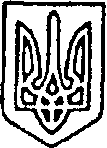 УКРАЇНАПОКРОВСЬКА  РАЙОННА РАДА  ДОНЕЦЬКОЇ ОБЛАСТІР І Ш Е Н Н Явід 18.12.2020 № VIII/2-22м. Покровськ	Керуючись статтями 43, 59, 60 Закону України «Про місцеве самоврядування в Україні» (зі змінами), Законом України  «Про передачу об’єктів права державної та комунальної власності», Законом України «Про внесення змін до деяких законів України щодо впорядкування окремих питань організації та діяльності органів місцевого самоврядування і районних державних адміністрацій» від 17 листопада 2020 року № 1009-IX, відповідно до постанови Кабінету Міністрів України від 21.09.1998 № 1482 «Про передачу об’єктів права державної та комунальної власності», районна радаВИРІШИЛА:1. Клопотати перед Селидівською міською радою про надання згоди та передачу зі  спільної власності територіальних громад сіл, селищ району, що знаходиться в управлінні Покровської районної ради у комунальну власність Селидівської територіальної громади цілісного майнового комплексу юридичної особи «Навчально-виховний комплекс «Петрівська загальноосвітня школа І-ІІ ступенів-дошкільний навчальний заклад» Покровської районної ради Донецької області».2. У разі надання згоди, передати зі  спільної власності територіальних громад сіл, селищ району, що знаходяться в управлінні Покровської районної ради у комунальну власність Селидівської територіальної громади цілісний майновий комплекс юридичної особи «Навчально-виховний комплекс «Петрівська загальноосвітня школа І-ІІ ступенів-дошкільний навчальний заклад» Покровської районної ради Донецької області» разом із майном згідно додатку (додається), розташований за адресою:  85364, Донецька область, Покровський район, с. Петрівка, вул. Центральна , буд. 1.3. Делегувати до складу комісії з прийому-передачі цілісного майнового комплексу юридичної особи «Навчально-виховний комплекс «Петрівська загальноосвітня школа І-ІІ ступенів-дошкільний навчальний заклад» Покровської районної ради Донецької області», що розташований за адресою:  85364, Донецька область, Покровський район, с. Петрівка, вул. Центральна, буд. 1:- Янчук Олену Олександрівну – директора навчально-виховного комплексу «Петрівська загальноосвітня школа І-ІІ ступенів-дошкільний навчальний заклад» Покровської районної ради Донецької області;- Плясовицю Олену Миколаївну – головного бухгалтера навчально-виховного комплексу «Петрівська загальноосвітня школа І-ІІ ступенів-дошкільний навчальний заклад» Покровської районної ради Донецької області;- Сажка Сергія Миколайовича – заступника голови Покровської районної ради Донецької області;- Ніколаєву Олену Миколаївну - головного спеціаліста – бухгалтера відділу освіти райдержадміністрації.3. Контроль за виконанням рішення покласти на постійну комісію районної ради з питань охорони здоров’я, соціального захисту населення, освіти, культури, спорту та молодіжної політики (Шутько).Голова ради								Ю.В. КЛЮЧКАЗАТВЕРДЖЕНО:рішення Покровської районної ради18.12.2020 № VIII/2-22Перелік майнаюридичної особи «Навчально-виховний комплекс «Петрівська загальноосвітня школа І-ІІ ступенів-дошкільний навчальний заклад» Покровської районної ради Донецької області», що передається зі  спільної власності територіальних громад сіл, селищ району, що знаходиться в управлінні Покровської районної ради у комунальну власність Селидівської територіальної громади Місцезнаходження:  85325, Донецька область, Покровський район, с. Рівне, вул. Центральна 14.Заступник голови ради								С.М. СажкоПро клопотання перед Селидівською міською радою про надання згоди та передачу зі  спільної власності територіальних громад сіл, селищ району, що знаходиться в управлінні Покровської районної ради у комунальну власність Селидівської територіальної громади цілісного майнового комплексу юридичної особи «Навчально-виховний комплекс «Петрівська загальноосвітня школа І-ІІ ступенів-дошкільний навчальний заклад» Покровської районної ради Донецької області»№МайноКількість, штЗагальна площа, кв.мЗагальний об'єм, куб. м Балансова вартість, грн1Будівля НВК12093 8516 63 836,001Котельня1168 538 63 836,00